CONFIDENTIAL SCREENING FORM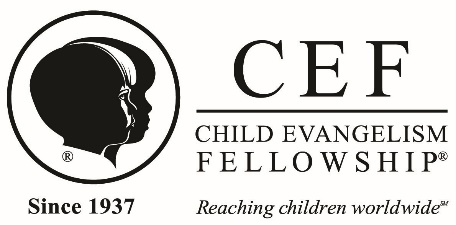 ® Child Protection PolicyThis screening form is to be completed by applicants for any position, paid or volunteer, involving CEF® ministries and will be used to help  provide a safe and secure environment for children. This is not an employment application. Anyone interested in employment with  will also need to complete an employment application form.    (Please print.)Date ______________________NOTE:  Please return this form in person, by mail or by fax. Do Not Email.Statement of Faith of Child Evangelism Fellowship® WE BELIEVE -That “All Scripture is given by inspiration of God,” by which we understand the whole book called THE BIBLE; that it is inerrant in the original writing and that its teaching and authority are absolute, supreme and final.  That the Holy Spirit guided the holy men of old in all that they wrote.  2 Timothy 3:16; Deuteronomy 4:2; 2 Peter 1:21The Godhead eternally exists in three persons, the Father, the Son and the Holy Spirit.  These three are one God, having the same nature, attributes and perfection.  Romans 1:20; Matthew 28:19; Deuteronomy 4:35; John 17:5In the personality and Deity of the Lord Jesus Christ, begotten of the Holy Spirit, born of the virgin Mary, truly God and truly man.  John 1:1, 14; 10:30; Matthew 1:20; Luke 1:30, 31; Philippians 2:5-7; 1 Timothy 3:16; Colossians 1:19In the personality and Deity of the Holy Spirit, the source and power of all acceptable worship and service, the infallible interpreter of the infallible Word, who indwells every true believer, and is ever present to testify of Christ, seeking to occupy us with Him and not with ourselves or our experiences.  John 15:26; Acts 5:3-4; 1:8; Romans 8:26-27; 1 Corinthians 2:12, 14; Romans 8:9; 1 Corinthians 3:16; 12:13; John 16:13-14That man was created in the image of God, after His likeness, as stated in the Word of God, but the whole human race fell in the fall of the first Adam.  Not only was his moral nature grievously injured by the fall but he totally lost all spiritual life, becoming dead in trespasses and sins, and subject to the power of the devil.  “The carnal mind is enmity against God; for it is not subject to the law of God, neither indeed can be.  So then, they that are in the flesh cannot please God” (Romans 8:7,8).  Therefore, he cannot see nor enter the kingdom of God until he is born again by the Holy Spirit.  That no degree of reformation however great, no attainment in morality however high, no culture however attractive, no humanitarian and philanthropic schemes and societies however useful, no baptism or other ordinance however administered, can help the sinner to take even one step toward Heaven; but a new nature imparted from above, a new life implanted by the Holy Spirit through the Word is absolutely essential to salvation.  Genesis 1:26-27; Romans 5:12; Ephesians 2:1-3; John 3:3, 6, 7; Titus 3:5That Jesus Christ became the sinner’s substitute before God, and died as a propitiatory sacrifice for the sins of the whole world.  That He was made a curse for the sinner, dying for his sins according to the Scriptures; that no repentance, no feeling, no faith, no good resolutions, no sincere efforts, no submission to the rules and regulations of any church can add in the very least to the value of the precious blood or to the merit of that finished work wrought for us by Him, who tasted death for every man.  1 John 2:2; Hebrews 2:9; Galatians 3:13; Romans 3:25; 4:4-5; 5:8; Colossians 1:13-14, 20-21In the resurrection of the crucified body of Jesus Christ; that His body was raised from the dead according to the Scriptures, and that He ascended into Heaven and sitteth on the right hand of God as the believer’s high priest and advocate.  Luke 24:39; Acts 1:10-11; Ephesians 4:10; Hebrews 1:3; 1 John 2:1That Christ in the fullness of the blessings He has secured by His death and resurrection is received by faith alone and that the moment we trust in Him as our Savior we pass out of death into everlasting life, justified from all things, accepted before the Father according to the measure of His acceptance, loved as He is loved and made one with Him.  At the time of acceptance of Christ as Savior, He comes to dwell within the believer and to live out His life of holiness and power through him.  Hebrews 9:15; John 5:24; Romans 3:28; 4:3,23-25; Ephesians 1:3; John 17:23; Galatians 2:20; 4:6-7; ; Acts 1:8That the Church is composed of all those who truly believe on the Lord Jesus Christ as Savior.  It is the body and bride of Christ.  That every believer, whether Jew or Gentile, is baptized into the body of Christ by the Holy Spirit, and having thus become members of one another we are responsible to keep the unity of the Spirit in the bond of peace, rising above all sectarian prejudices and denominational bigotry and loving one another with a pure heart fervently.  Ephesians 1:22-23; 2:19-22; 1 Corinthians 12:22-27; 1:10-13; Romans 12:4-5; Ephesians 4:3-6; 5:32; Philippians 2:1-5; Galatians 5:13-15That all believers in our Lord Jesus Christ are called into a life of separation from worldly and sinful practices, and should abstain from such amusements and habits as will cause others to stumble, or bring reproach upon the cross of Christ. Believers are created in Christ Jesus unto good works.  “As we have therefore opportunity, let us do good unto all men, especially unto them who are of the household of faith” (Galatians ).  1 John 2:15-16; Romans 13:14; 14:13; 1 Corinthians 10:31; Ephesians 2:10In the evangelization of the world, that the supreme mission of the people of God in this age is to preach the Gospel to every creature.  That special emphasis should be placed upon the evangelization of children.  Mark 16:15; 2 Corinthians 5:18-19; Matthew 18:14In the personal return of our Lord and Savior Jesus Christ, that the coming again of Jesus Christ is the “blessed hope” set before us, for which we should be constantly looking.  “Our citizenship is in Heaven from whence we look for the Savior, the Lord Jesus Christ” (Philippians ).  Acts 1:11; 1 Thessalonians 4:16-17; John 14:1-3; Titus 2:13; Philippians 3:20-21That the souls of those who have trusted in the Lord Jesus Christ for salvation do at death immediately pass into His presence, and there remain in conscious bliss until the resurrection of the body at His coming, when soul and body reunited shall be with Him forever in glory.  Luke 23:43; 2 Corinthians 5:8; Luke 16:22,25 Philippians 1:23; 1 Thessalonians 4:15-18That the souls of the lost remain after death in misery until the final judgment of the great white throne, when soul and body reunited at the resurrection shall be cast “into the lake of fire” which is “the second death,” to be “punished with everlasting destruction from the presence of the Lord, and from the glory of His power” (2 Thessalonians 1:8-9).  Luke 16:22-23,27-28; Hebrews 9:27; Revelation 20:5,11-15; 2 Thessalonians 1:7-9In the reality and personality of Satan, “that old serpent, called the devil, and Satan, which deceiveth the whole world” (Revelation 12:9).  Ephesians 6:11-12; 1 Peter 5:8; Revelation 20:10Worker’s Compliance Agreement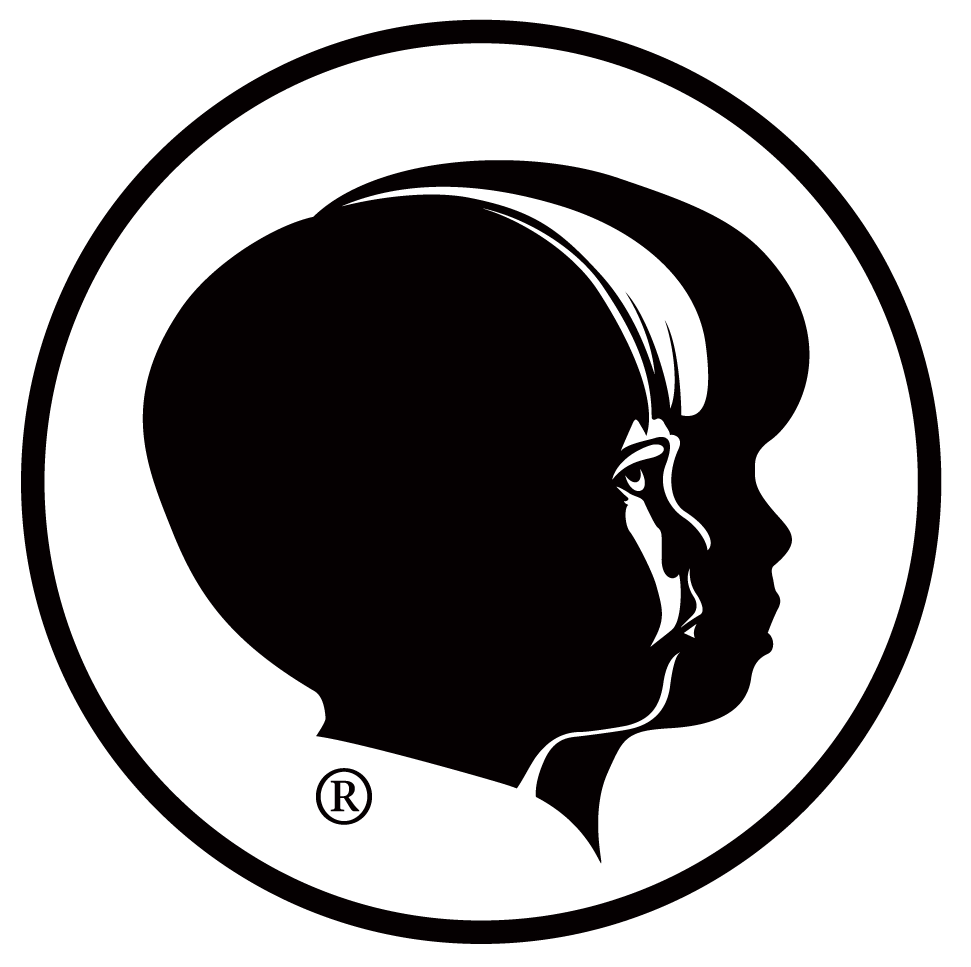 Child Evangelism FellowshipDoctrinal Protection Policy  -  Adopted by CEF International Board of Trustees, May 6, 2002Child Evangelism Fellowship® continues in its commitment to its Statement of Faith, which embodies the non-negotiable and historic beliefs of evangelical Christians.Within the community of evangelical believers various distinctives exist which do not prevent our fellowship in the Lord and our effectiveness as child evangelists.We therefore resolve that CEF® workers are qualified by their unreserved commitment to CEF’s Statement of Faith and their further commitment in all CEF activities to refrain from teaching or otherwise advocating doctrinal distinctives either contrary to or in addition to the Statement of Faith.Recognizing the spiritual need of boys and girls in our community and around the world, I would like to assist in the work of Child Evangelism Fellowship (CEF).I understand that CEF is without specific denominational affiliation, and have read the Statement of Faith and CEF Doctrinal Protection Policy. In becoming a coworker with CEF, and in order to protect the ministry, I agree not to propagate or practice in CEF ministries any distinctive or controversial doctrines, methods and practices that would go beyond the CEF Statement of Faith and the approved CEF curriculum. These would include but not be limited to such things as modes of baptism, alteration of the Gospel message, speaking in tongues, interpretation of Scripture by experience, healing on demand, etc.  I understand that anyone who does not adhere to this agreement cannot serve with CEF as paid staff or volunteer.In teaching Bible lessons in core CEF programs I will use exclusively materials approved by CEF.In offering my services I trust the Lord to make me a faithful servant, and should problems arise between CEF and me that cannot be fully reconciled, I will quietly withdraw to preserve the harmony essential to having an effective Christian witness.By signing below, I indicate:My agreement with the Statement of Faith, and thatI will abide by the above Worker’s Compliance Agreement, and thatI will abide by the policies of CEF as long as I am actively involved.(Only applicable in the USA):I have reviewed the Protecting Today’s Child presentation (866-878-4182 or www.cefonline.com/childprotection) in the last 12 months.To read an overview of all policies, see www.cefonline.com/usaorgmanualTo see a complete copy of all policies, contact your director.Signed	Date_________________________________Print name	Church Affiliation_________________________________Street Address	City/State/Zip_____________________________Email	Telephone #_____________________________Permission to Transfer Screening InformationI hereby authorize ® to transfer a copy of the following screening materials: 	Confidential Screening Form 	Pa state police Criminal Background Check 	Child Abuse Clearance  	Affidavit in lieu of FBI fingerprint  	FBI fingerprint if required 	Reference Informationto:	Name		Address		City/State/Zip	I hereby release  of all liability for the materials which I am authorizing to be transferred.(Please print)Name of Volunteer/Applicant/Employee		Date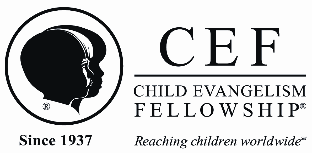 DISCLOSURE STATEMENT APPLICATION FOR VOLUNTEERS Required by the Child Protective Service Law 23 Pa. C.S. Section 6344.2 (relating to volunteers having contact with children) I swear/affirm that I am seeking a volunteer position and AM NOT required to obtain a certification through the Federal Bureau of Investigation (FBI), as: • the position I am applying for is unpaid; and  • I have been a resident of Pennsylvania during the entirety of the previous ten-year period.  I understand that if I have not been a resident of Pennsylvania during the entirety of the pervious ten-year period, but have received certification from the FBI since establishing residency, I must provide a copy of the certification to my employer and am not required to obtain any additional FBI certifications. I swear/affirm that, if providing certifications that have been obtained within the preceding 60 months, I have not been disqualified from service as outlined below or have not been convicted of an offense similar in nature to a crime listed below under the laws or former laws of the United States or one of its territories or possessions, another state, the District of Columbia, the Commonwealth of Puerto Rico or a foreign nation, or under a former law of this Commonwealth. I swear/affirm that I have not been named as a perpetrator of a founded report of child abuse within the past five (5) years as defined by the Child Protective Services Law. I swear/affirm that I have not been convicted of any of the following crimes under Title 18 of the Pennsylvania consolidated statutes or of offenses similar in nature to those crimes under the laws or former laws of the United States or one of its territories or possessions, another state, the District of Columbia, the Commonwealth of Puerto Rico or a foreign nation, or under a former law of this Commonwealth. I swear/affirm that I have not been convicted of a felony offense under Act 64-1972 (relating to the controlled substance, drug device and cosmetic act) committed within the past five years. I understand that I shall not be approved for service if I am named as a perpetrator of a founded report of child abuse within the past five (5) years or have been convicted of any of the crimes listed above or of offenses similar in nature to those crimes under the laws or former laws of the United States or one of its territories or possessions, another state, the District of Columbia, the Commonwealth of Puerto Rico or a foreign nation, or under a former law of this Commonwealth. I understand that if I am arrested for or convicted of an offense that would constitute grounds for denying participation in a program, activity or service under the Child Protective Services Law as listed above, or am named as perpetrator in a founded or indicated report, I must provide the administrator or designee with written notice not later than 72 hours after the arrest, conviction or notification that I have been listed as a perpetrator in the Statewide database. I understand that if the person responsible for employment decisions or the administrator of a program, activity or service has a reasonable belief that I was arrested or convicted for an offense that would constitute grounds for denying participation in a program, activity or service under the Child Protective Services Law, or was named as perpetrator in a founded or indicated report, or I have provided notice as required under this section, the person responsible for employment decisions or administrator of a program, activity or service shall immediately require me to submit current certifications obtained through the Department of Human Services, the Pennsylvania State Police, and the Federal Bureau of Investigation, as appropriate.  The cost of certifications shall be borne by the employing entity or program, activity or service. I understand that if I willfully fail to disclose information required above, I commit a misdemeanor of the third degree and shall be subject to discipline up to and including denial of a volunteer position. I understand that certifications obtained for the volunteering purposes can only be used for that purpose and cannot be used for employment purposes.   I understand that the person responsible for employment decisions or the administrator of a program, activity or service is required to maintain a copy of my certifications. I hereby swear/affirm that the information as set forth above is true and correct.  I understand that false swearing is a misdemeanor pursuant to Section 4903 of the Crimes Code. 	 Name:      _______________________________Signature:__________________________________ Witness:  _______________________________Signature:___________________________________ Date:       ________________________  2 11/3/15 Applicant’s Name (last, first, middle)Applicant’s Name (last, first, middle)SexDate of Birth Mo.                        Day                     YearDate of Birth Mo.                        Day                     YearDate of Birth Mo.                        Day                     YearSocial Security NumberMaiden NameAll Nicknames and AliasesAll Nicknames and AliasesAll Nicknames and AliasesAll Nicknames and AliasesTelephone(          )Telephone(          )EmailEmailEmailEmailPresent street address (Street, Apt #, City, State, Zip; PO Box not acceptable)Present street address (Street, Apt #, City, State, Zip; PO Box not acceptable)Present street address (Street, Apt #, City, State, Zip; PO Box not acceptable)Present street address (Street, Apt #, City, State, Zip; PO Box not acceptable)CountyCountyPrevious street addresses (for past five years)Previous street addresses (for past five years)Previous street addresses (for past five years)Previous street addresses (for past five years)Previous street addresses (for past five years)Previous street addresses (for past five years)Have you ever been convicted of a crime?    No   Yes (If yes, please explain and give county and state of conviction.)Have you ever been convicted of a crime?    No   Yes (If yes, please explain and give county and state of conviction.)Have you ever been convicted of a crime?    No   Yes (If yes, please explain and give county and state of conviction.)Have you ever been convicted of a crime?    No   Yes (If yes, please explain and give county and state of conviction.)Have you ever been convicted of a crime?    No   Yes (If yes, please explain and give county and state of conviction.)Have you ever been convicted of a crime?    No   Yes (If yes, please explain and give county and state of conviction.)Have you ever been accused of child abuse?   No   Yes (If yes, please explain.)Have you ever been accused of child abuse?   No   Yes (If yes, please explain.)Have you ever been accused of child abuse?   No   Yes (If yes, please explain.)Have you ever been accused of child abuse?   No   Yes (If yes, please explain.)Have you ever been accused of child abuse?   No   Yes (If yes, please explain.)Have you ever been accused of child abuse?   No   Yes (If yes, please explain.)Have you lived in the state of Pennsylvania for ten years?   No   Yes (If no, please explain.)Have you lived in the state of Pennsylvania for ten years?   No   Yes (If no, please explain.)Have you lived in the state of Pennsylvania for ten years?   No   Yes (If no, please explain.)Have you lived in the state of Pennsylvania for ten years?   No   Yes (If no, please explain.)Have you lived in the state of Pennsylvania for ten years?   No   Yes (If no, please explain.)Have you lived in the state of Pennsylvania for ten years?   No   Yes (If no, please explain.)(If completing form for five-year rescreening, skip this question.)  Please explain briefly your salvation experience.(If completing form for five-year rescreening, skip this question.)  Please explain briefly your salvation experience.(If completing form for five-year rescreening, skip this question.)  Please explain briefly your salvation experience.(If completing form for five-year rescreening, skip this question.)  Please explain briefly your salvation experience.(If completing form for five-year rescreening, skip this question.)  Please explain briefly your salvation experience.(If completing form for five-year rescreening, skip this question.)  Please explain briefly your salvation experience.(If completing form for five-year rescreening, skip this.)  List any experience that has prepared you for children’s ministries.(If completing form for five-year rescreening, skip this.)  List any experience that has prepared you for children’s ministries.(If completing form for five-year rescreening, skip this.)  List any experience that has prepared you for children’s ministries.(If completing form for five-year rescreening, skip this.)  List any experience that has prepared you for children’s ministries.(If completing form for five-year rescreening, skip this.)  List any experience that has prepared you for children’s ministries.(If completing form for five-year rescreening, skip this.)  List any experience that has prepared you for children’s ministries.(Skip for 5-year rescreening.)  References (pastor or church leader, previous employer and personal [not a relative])(Skip for 5-year rescreening.)  References (pastor or church leader, previous employer and personal [not a relative])(Skip for 5-year rescreening.)  References (pastor or church leader, previous employer and personal [not a relative])(Skip for 5-year rescreening.)  References (pastor or church leader, previous employer and personal [not a relative])(Skip for 5-year rescreening.)  References (pastor or church leader, previous employer and personal [not a relative])(Skip for 5-year rescreening.)  References (pastor or church leader, previous employer and personal [not a relative])NAMECHURCHADDRESSTELEPHONE (         )E-MAILNAMECHURCHADDRESSTELEPHONE (         )E-MAILNAMERELATIONSHIPADDRESSTELEPHONE (         )E-MAILNAMERELATIONSHIPADDRESSTELEPHONE (         )E-MAILNAMERELATIONSHIPADDRESSTELEPHONE (         )E-MAILNAMERELATIONSHIPADDRESSTELEPHONE (         )E-MAILNAMERELATIONSHIPADDRESSTELEPHONE (         )E-MAILNAMERELATIONSHIPADDRESSTELEPHONE (         )E-MAILNAMERELATIONSHIPADDRESSTELEPHONE (         )E-MAILNAMERELATIONSHIPADDRESSTELEPHONE (         )E-MAILNAMERELATIONSHIPADDRESSTELEPHONE (         )E-MAILNAMERELATIONSHIPADDRESSTELEPHONE (         )E-MAILwww.cefonline.com/locationswww.cefonline.com/locationswww.cefonline.com/locationswww.cefonline.com/locationswww.cefonline.com/locationsBackground Check AuthorizationBackground Check AuthorizationBackground Check AuthorizationRelease Authorization:1.	In connection with my future involvement as a staff member or a volunteer working with children, I understand that CEF® will conduct a background checks to determine my ability to minister in this role. It may include information concerning my character, work habits, performance and any court records that may have a bearing on my job responsibilities.2.	I acknowledge that a telephonic facsimile (fax) or photocopy shall be as valid as the original.3.	I hereby authorize, without reservation, any law enforcement agency, institution, information service bureau, school, employer, church or non-profit organization, reference, or insurance company contacted by CEF or its consumer reporting agency or its agents, to furnish the information described above.4.	I understand that if any of those records contains information which is used to deny my employment in Child Evangelism Fellowship®, I will be notified of my rights and where I can obtain a copy of the information.By signing below, you hereby release Child Evangelism Fellowship and its agents, officials, representatives, or assigned agencies, including officers, employees, or related personnel both individually and collectively, from any liability for damages of whatever kind, which may at any time result to you, your heirs, family, or associates because of compliance with this authorization and request to release information. You may be contacted as indicated below. A copy of this authorization (if not previously destroyed in accordance with record retention policies) will be given to you, provided you request it in writing.Release Authorization:1.	In connection with my future involvement as a staff member or a volunteer working with children, I understand that CEF® will conduct a background checks to determine my ability to minister in this role. It may include information concerning my character, work habits, performance and any court records that may have a bearing on my job responsibilities.2.	I acknowledge that a telephonic facsimile (fax) or photocopy shall be as valid as the original.3.	I hereby authorize, without reservation, any law enforcement agency, institution, information service bureau, school, employer, church or non-profit organization, reference, or insurance company contacted by CEF or its consumer reporting agency or its agents, to furnish the information described above.4.	I understand that if any of those records contains information which is used to deny my employment in Child Evangelism Fellowship®, I will be notified of my rights and where I can obtain a copy of the information.By signing below, you hereby release Child Evangelism Fellowship and its agents, officials, representatives, or assigned agencies, including officers, employees, or related personnel both individually and collectively, from any liability for damages of whatever kind, which may at any time result to you, your heirs, family, or associates because of compliance with this authorization and request to release information. You may be contacted as indicated below. A copy of this authorization (if not previously destroyed in accordance with record retention policies) will be given to you, provided you request it in writing.The information contained in this screening form is correct to the best of my knowledge. I authorize any references listed on this application to give you any information (including opinions) they may have regarding my character and fitness for children’s work. I hereby release any individual, church, youth organization, employer, charity, reference, or any other person or organization, both individually or collectively, from any and all liability for damages of whatever kind or nature which may at any time result to me, my heirs or my family on account of compliance or any attempts to comply with this authorization, excepting only the communication of knowingly false information.  As a volunteer or paid worker for Child Evangelism Fellowship Inc. I agree to abide by the Child Protection Policy and to refrain from unscriptural conduct in the performance of my services on its behalf.I have read the Child Protection Policy and viewed (www.cefonline.com/childprotection) or heard (866-878-4182) the “Protecting Today’s Child” 11- minute presentation and agree to follow the policies and procedures in handling any child abuse situations that may arise.I further state that I have read carefully the foregoing release and know the contents thereof. This is a legally binding agreement which I have read and understand.   Applicant’s signature					(Print name)			Date   Applicant’s signature					(Print name)			Date   Parent’s signature (if applicant is a minor)			(Print name)			Date   Parent’s signature (if applicant is a minor)			(Print name)			DateFOR OFFICE USE ONLY FOR OFFICE USE ONLY     Identity confirmed with government issued photographic identification.    Identity confirmed with government issued photographic identification.Signature of witness to photographic identification                          (Print name)DateAll information acquired will be used within the Child Evangelism Fellowship organization as it pertains to employment or volunteer work with children unless signified otherwise in writing upon completion of this form.All information acquired will be used within the Child Evangelism Fellowship organization as it pertains to employment or volunteer work with children unless signified otherwise in writing upon completion of this form.Please return all paperwork to the following address:Please return all paperwork to the following address:Please note: A different form may be required by the reporting agency or state government agency you are using.Please note: A different form may be required by the reporting agency or state government agency you are using.